National Career Development Association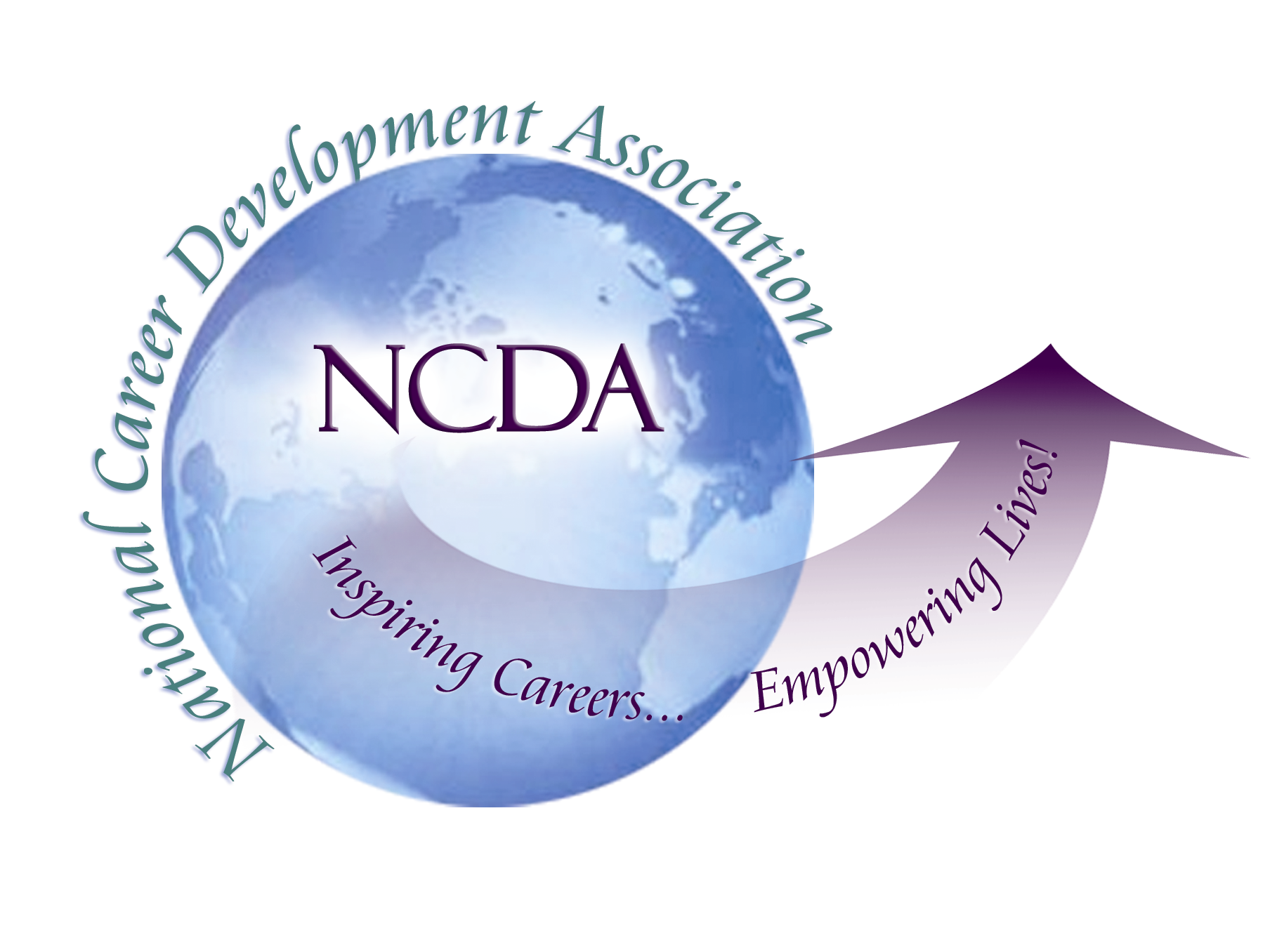 918/663-7060Fax: 918/663-7058www.ncda.orgNational Career Development AssociationProject SummaryParticipant(s):	Debbie OsbornBoard Mentor:	Natalie KauffmanLeadership Academy Class:	LA III, 2008-2009Project Title:  Technology Support of LA III ProjectsProject Description: I created two surveys on Survey Monkey for other LA III teams, and served as a consultant to all the teams. The surveys I created were for the Green Careers Survey and The Counselor Preparation Importance Survey. I continue to be involved with the Green Careers group, and “cleaned up” the data generated from their survey so that they could make better sense of the information. I am also participating in a follow phone call on April 22nd to discuss survey results. In addition, I worked closely with the group who created a Speaker’s Bureau form and provided feedback to them on how they might best collect that data.Summary/Conclusion:  I was thrilled to be able to use my skills in a way that helped other groups complete their projects. Results/Recommendations: I would recommend that NCDA consider having specific technology training as part of the conference – maybe a few workshops scattered throughout – maybe even a “technology training” workshop survey that could assess the kind of training members need. The technology training survey should be sent out prior to the conference to registered conference attendees so that the appropriate needs and accompanying workshops could be determined. A follow up email could then show responsiveness to the survey, listing the technology training workshops at the conference and the times. If a room could be wired (and the participants not have to pay!), that email could encourage them to bring their laptop (with wireless capabilities) to the workshop so that they could participate.  I would be happy to provide a 1 hour training on Survey Monkey, and I’m sure others could provide training on developing a website, verbal chatting, blogging, virtual worlds (like Second Life), social networking sites, Moodle, etc. 